Phelps County Fair 	 1947. 2018 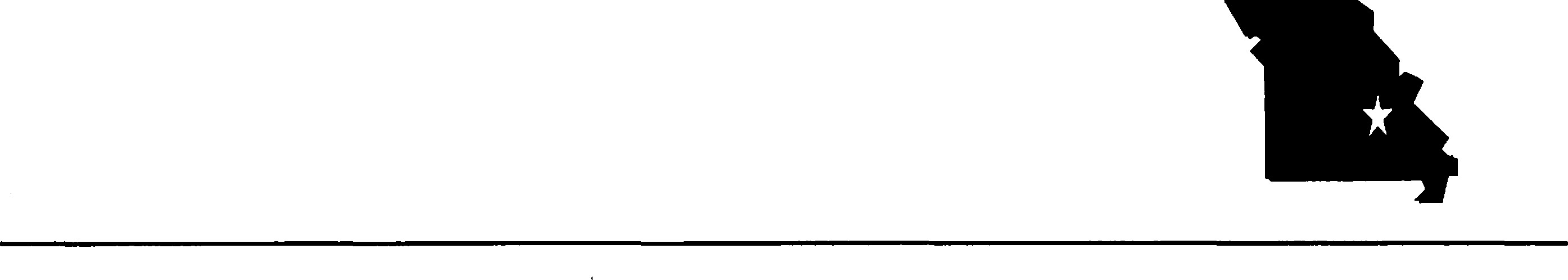 www.phelpscountyfair.com Phelps County Fair Commercial Exhibitor Contract Fair Dates: August 1-4, 2018Please read the 2018 Rules and Regulations carefully. If you agree with all Rules and Regulations and would like to apply for a commercial exhibitor spot, please complete contract. Legal Name of Business ______________________________________________________________Contact Person: _________________________________ Email Address: __________________________ Address:______________________________________________________________________________City: _________________________ State: _____________ Zip: __________________ Phone Number: (_______) _____________________ Cell Number: (______) _______________________Items to be sold (be specific): _________________________________________________________________________________________________________________________________________________________________________________________________________________________________________________________ 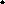 Season Passes 	                                                 $25 per pass X  __________	_  passes=$ _________ (minimum of 1) Booth Rental (1st booth)                               Inside ____  OR Outside_____   FREE=$__FREE____                                                                                             (Non-air conditioned building)Additional Booth Space                                 	$45 per space X __________   spaces=$__________Utilities                                                                                                $40 (if requested)=$__________Overnight on-site camping 	                                                                    $40 (optional)=$__________(if available)    Total: $ 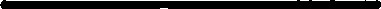 By signing below, the vendor acknowledges that he/she has read and agrees with the Phelps County Fair 2018 Rules and Regulations. The vendor agrees to abide by them and all other regulations of the city, county and state. Commercial Exhibitor Name: (print) ________________ Date: ___ _ Signature: ______________________________ 	P O Box 711	12860 Hwy 63 South 	Rolla, MO 65402 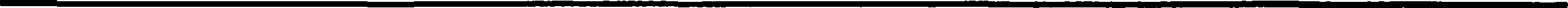 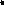 Keep a copy for your records before mailing the completed contract and payment of fees by July 19, 2018. Mail to: Phelps County Fair Commercial Exhibitor Coordinator Charles SmithP.O. Box 711 Rolla, MO 65402 Phone Information: (573) 578-7038 or email: csmith038@drury.eduIf the Phelps County Fair does not receive your contract by July 19, 2018, we will assume that you are not interested in being part of the 2018 Phelps County Fair. 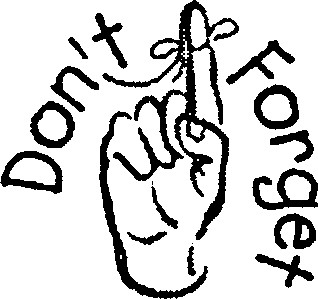 Items to be returned no later than July 19, 2018: Completed applicationCopy of insurance certificate with Phelps County Fair named as additional insuredCheck made payable to Phelps County Fair for season passes, utilities, or additional booth space, etc.Pick up commercial exhibitor contract in the office the first day of the fair.Thank you. We look forward to working with you at this year's fair. 